Observações:Escreva seu nome no espaço correspondente;Nesta prova, as questões objetivas são de múltipla escolha, das quais somente UMA deve ser assinalada;Não destacar sua resposta com cor diferente, pois como a prova será impressa em preto e branco, dificulta na hora da correção.Respostas copiadas e coladas da internet serão anuladas. Leia com atenção toda a prova.Questão 1. Entre as funções citadas, assinale o sal mineral que não participa diretamente de nenhuma dessas funções. Ferro          b) Potássio         c) Cálcio       d)Sódio Questão 2. No homem, a carência da vitamina ______ provoca a chamada cegueira noturna, um problema visual caracterizado por dificuldade para enxergar em situações de luz fraca. Essa vitamina é necessária, pois associa-se a proteínas dos bastonetes, os quais são células fotorreceptoras da __________ que permitem a visão da luminosidade.  Preenchem de forma correta as lacunas do texto, os termos contidos na alternativa:D/ retinaC/ córneaA/ retinaK/ íris. Questão 3. Dois sais minerais extremamente importantes são o sódio e o potássio, que atuam no funcionamento das células nervosas, permitindo que haja.Propagação do impulso nervoso.Secreção de substancias das glândulas exócrinasAnabolismo com processo de síntese de moléculas.A produção de energia e respiração celular. Questão 4. A energia que usamos para realizar os movimentos provém da degradação dos alimentos que ingerimos. Entre os nutrientes que ingerimos, indique o mais utilizado na produção desta energia:a) proteína;b) carboidrato;c) lipídio;d) sais minerais.Questão 5. Explique o que são lipídeos e quais suas fontes de alimentos.Os lipídios são moléculas orgânicas formadas a partir da junção entre ácidos graxos e álcool, como óleos e gorduras. Eles não são solúveis em água, mas se dissolvem em solventes orgânicos, como a benzina e o éter.Azeite de oliva, Carne bovina, Castanha-do-Brasil, Coco, Manteiga, Abacate, LinhaçaQuestão 6. Descrava quais os sintomas primários na identificação de um câncer de pele. E quais os tipos de câncer de pele? Manchas pruriginosas (que coçam), descamativas ou que sangram. Sinais ou pintas que mudam de tamanho, forma ou cor.Os tipos são : Carcinoma basocelular, Carcinoma espinocelular, MelanomaQuestão 7. Tecido conjuntivo que não apresenta vasos sanguíneos, é flexível e maleável que possui uma cicatrização lenta por ser avascular, tem função de sustentação e é fundamental no crescimento dos ossos. O texto está se referindo a qual tipo de tecido conjuntivo?a) Ósseo. b) Cartilaginoso.c) Epitelial.d) Nervoso.Questão 8. O útero é um órgão formado por músculo:Liso, de contração voluntária.Liso, de contração involuntária.Estriado cardíaco, de contração involuntária.Estriado esquelético, de contração voluntária. Questão 9. O iodo é um elemento químico abundante em alimentos como os frutos-do-mar e sal de cozinha. Esse elemento é essencial para o funcionamento de qual glândula? E que problema a sua ausência pode causar?Paratireoide e osteoporose Tireóidea e hipotireoidismo.Suprarrenal e adrenalinaCálcio e osteoporoseTireóidea e hipertireoidismoQuestão 10. O tecido epitelial tem como função fazer o revestimento de todos os órgãos do corpo. Neste sentido, pode-se afirmar que:É ricamente vascularizada.Suas células encontram-se justapostas.Suas células são anucleadas.Apresentam grande quantidade de substâncias intercelulares. Bom desempenho! 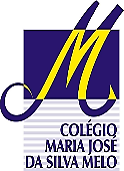 COLÉGIO MARIA JOSÉ DA SILVA MELOCOLÉGIO MARIA JOSÉ DA SILVA MELOCOLÉGIO MARIA JOSÉ DA SILVA MELOQuantitativo__________Qualitativo_________Total: __________Série: 8° anoProfessor (a): Ana Ilis Data:        /       / 2021Quantitativo__________Qualitativo_________Total: __________Série: 8° anoProfessor (a): Ana Ilis Data:        /       / 2021Quantitativo__________Qualitativo_________Total: __________Nome: Guilherme Enzo Magalhães e SilvaNome: Guilherme Enzo Magalhães e SilvaNome: Guilherme Enzo Magalhães e SilvaQuantitativo__________Qualitativo_________Total: __________VERIFICAÇÃO DA APRENDIZAGEM DE CIÊNCIAS -  recuperação VERIFICAÇÃO DA APRENDIZAGEM DE CIÊNCIAS -  recuperação VERIFICAÇÃO DA APRENDIZAGEM DE CIÊNCIAS -  recuperação VERIFICAÇÃO DA APRENDIZAGEM DE CIÊNCIAS -  recuperação VERIFICAÇÃO DA APRENDIZAGEM DE CIÊNCIAS -  recuperação VERIFICAÇÃO DA APRENDIZAGEM DE CIÊNCIAS -  recuperação 